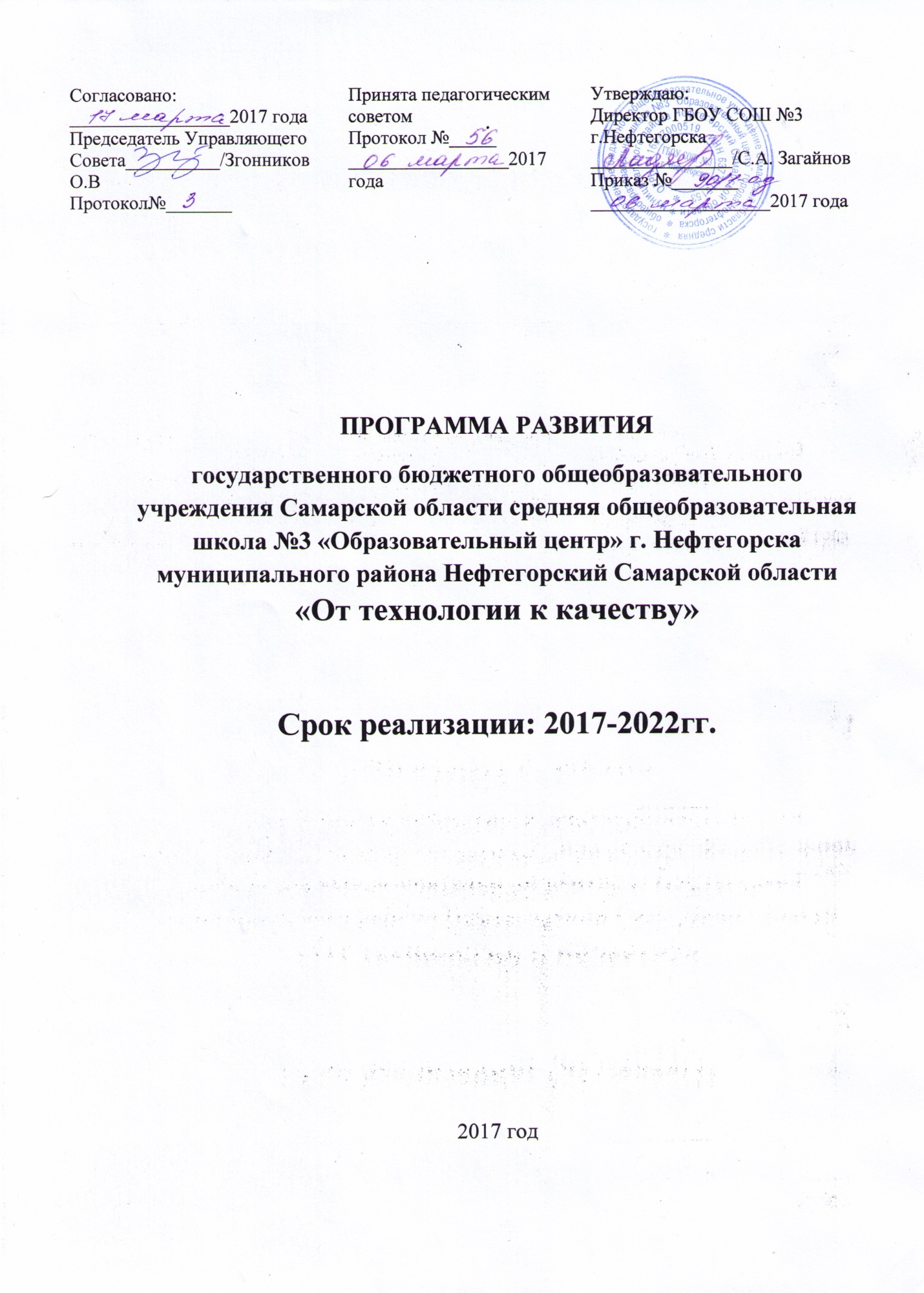 ПАСПОРТ ПРОГРАММЫ РАЗВИТИЯИНФОРМАЦИОННАЯ СПРАВКА О ШКОЛЕМатериальное обеспечение образовательного процесса в ГБОУ СОШ №3 г.Нефтегорска1.5. Анализ контингента обучающихся  Обучение в школе ведется  в одну смену. Количество учащихся за последние три  года Количество учащихся за последние три  года по ступеням обученияСредняя наполняемость классов:1-4 классы – 25 учащихся; 5-9 классы – 24,6 учащихся; 10-11 классы – 19,3 учащихся.занятий.2. Содержание образовательной деятельности:2.1. Образовательная программа. Концепция развития образовательной организации Основная образовательная  программа начального общего образования;Основная образовательная программа основного общего образования.2.2. Учебный план. Принципы составления учебного планаУчебный план ГБОУ СОШ №3 г.Нефтегорска  является нормативным правовым актом, устанавливающим перечень учебных предметов и объем учебного времени, отводимого на их изучение по ступеням общего образования и учебным годам. Учебный план обеспечивает введение в действие и реализацию требований Стандарта, определяет общий объём нагрузки и максимальный объём аудиторной нагрузки обучающихся, состав и структуру обязательных предметных областей по классам (годам обучения). Учебный план состоит из трех частей. Первая часть (1-4 классы) составлена на основе ФГОС НОО, вторая часть составлена на основе ФГОС ООО (5-7 классы), третья часть (8-11 классы) составлена на основе ФК ГОС и БУП 2004 года в редакции приказов Минобрнауки РФ от 20.08.2008 № 241, от 30.08.2010 № 889, 01.02.2012 № 74.         Для реализации поставленных задач в школе созданы и функционируют классы:-  общеобразовательные;-  интегрированные (для детей с ОВЗ);- профильные классы, получающие образование по индивидуальной образовательной траектории 10 – 11 классы.       Объём учебной нагрузки учащихся определяется для  пятидневной  учебнойнедели в 1–3, 5-9  классах, для 4, 10 – 11 классов – 6 дневная учебная неделя.     Продолжительность учебного года 33 учебных недели в 1-х классах,  34 учебных недели во 2-11 классах.   Занятия проводятся в одну смену.Продолжительность урока составляет:в 1 классе – 35 минут;во  2-11 классах – 40 минут.Образовательная недельная нагрузка равномерно распределена  в течение учебной недели, при этом объем максимальной допустимой нагрузки в течение дня составляет:для обучающихся 1-х классов не  превышает  4 уроков и 1 день в неделю - не более 5 уроков за счет урока физической культуры;   в середине учебного дня организована динамическая пауза продолжительностью не менее 40 минут; дополнительные каникулы в середине второго триместра; для обучающихся 2 - 4-х классов - не более 5 уроков, и один раз в неделю 6 уроков за счет урока физической культуры при 6-дневной учебной неделе;для обучающихся 5 - 6-х классов - не более 6 уроков;для обучающихся 7 - 11-х классов - не более 7 уроков.Контроль знаний учащихся 1 классов в течение учебного года осуществляется качественно без фиксации их достижений в классных журналах, во 2-11 классах по пяти бальной системе. Формы, средства и методы обучения и воспитания, а также систему оценок, порядок и периодичность промежуточной аттестации обучающихся на каждой ступени выбирается в соответствии с Положением о промежуточной аттестации. Формами проведения промежуточной аттестации могут являются: экзамен, зачёт, собеседование, защита реферата, защита творческой работы (проекта), тестирование, итоговая контрольная работа. Педагогический совет школы принимает  решения о сроках и форме  промежуточной аттестации в начале учебного года (сентябре). Структура учебного плана школы представлена инвариантной и вариативной частями.Инвариантная часть предполагает реализацию федерального и регионального компонентов, что гарантирует выпускникам овладение знаниями и умениями в соответствии с минимумом содержания образования.  Вариативная часть обеспечивает особенности содержания образования и индивидуальные потребности обучающихся.  За счёт вариативной части реализуется второй час предпрофильной подготовки учащихся основной школы, углубленное и расширенное изучение предметов в старшей школе. Для предпрофильной подготовки учащихся 9-х классов организовано сетевое взаимодействие школ г.Нефтегорска  на базе СП ЦДТ «Радуга» на основе договора.         При проведении учебных занятий по «Иностранному языку» (2-11 классы), «Технологии» (5-8 классы), по «Информатике и ИКТ» (7-11 классы) осуществляется деление классов на две группы,  при наличии не менее 25 учащихся в классе.     В школе открыты инклюзивныеклассы для обучения детей по адаптированным программам для детей. Так же в школе есть учащиеся, которые обучаются на домуДля реализации предпрофильной подготовки в 9 классах  организовано сетевое взаимодействие с образовательными учреждениями г.Нефтегорска на базе   центра детского творчества «Радуга».Элективные курсы. Учащимся 10-11-ых классов  предложены элективные курсы по выбору, с   целью удовлетворения познавательных интересов учащимся в количестве от 0-4 часов.Часы вариативного плана в 8-9 классах направлены на  индивидуально-групповую  работу и факультативы.   В ГБОУ СОШ №3 организованно профильное обучение в форме индивидуальной образовательной траектории каждого учащегося, построенной на основе  его выбора. На основании анализа  предпочтений старшеклассников,  в учреждении были предложены предметы для изучения на базовом уровне: русский язык, литература, математика, история, обществознание, физика, химия, биология, физическая культура, ОБЖ, технология, география, право, МХК,  основы проектирования. Предметы для изучения на различных уровнях обучения: русский язык, литература, математика, история, обществознание, физика, химия, биология, физическая культура, ОБЖ,  информатика, технология, география, экономика, МХК,  также учащимся был предложен набор элективных курсов по выбору  в объеме от 0 до 4 часов. Аудиторная учебная нагрузка учащихся 10-11 классов не превышает предельно допустимых объемов при шестидневной учебной неделе 37 часов, минимальный объем нагрузки –  32 часа.УЧЕБНО-МЕТОДИЧЕСКОЕ ОБЕСПЕЧЕНИЕ УЧЕБНОГО ПЛАНА  Учебники, обеспечивающие освоение учебных образовательных предметов, соответствуют федеральному перечню учебников, допущенных и рекомендованных для образовательных учреждений на 2015-2016 учебный год. Классы, обучающиеся по ФГОС (1-7 классы) в процессе обучения используют учебники и пособия на электронных носителях.    Обучение по всем учебным предметам проводится по государственным программам адаптированным или модифицированным для отдельных  классов. Обучение на дому    Учебный план обучения на дому определяет максимальный   объём учебной нагрузки учащихся, распределяет время, отводимое на освоение     компонентов государственного образовательного стандарта, по классам и образовательным областям.    В связи с тем, что школа является  общеобразовательной,  учебный план направлен на реализацию следующих целей: - обеспечение общего образования для каждого учащегося по программам, рекомендованным ПМПК;- формирование общеобразовательных учебных умений и навыков на уровне, достаточном для продолжения образования и самообразования;- создание условий для развития учащихся школы в соответствии с их индивидуальными способностями и потребностями, сохранения и укрепления их физического, психического и социального здоровья.  Согласно Устава школы обучение детей проводится в следующих формах: - на дому;- смешанное обучение;- в образовательном учреждении. Выбор варианта обучения осуществляется ОУ на основании рекомендаций лечебно-профилактического учреждения и ПМПК с согласия родителей (законных представителей).   Образовательный процесс ведётся в строгом соответствии с рекомендациями ПМПК об образовательной программе. Обучение ведётся по индивидуально-ориентированным коррекционно-развивающим программам, разработанным педагогами ОУ в соответствии с данными комплексного динамического обследования и рекомендациями специалистов муниципальной психологической службы с учётом уровня развития, состояния здоровья, возможностей ребёнка.При разработке индивидуального учебного плана за основу взят примерный учебный план (приложение к  Порядку организации индивидуального обучения).ВНЕУРОЧНАЯ ДЕЯТЕЛЬНОСТЬ   Требования рыночной экономики и информационное общество впервые смыслом и целью образования назвали развитие личности школьника, а стратегической задачей образовательной политики - стимулирование его активности. Для реализации поставленных целей и задач разработаны федеральные государственные образовательные стандарты (ФГОС). Отличительной особенностью стандартов второго поколения является требование организации внеурочной деятельности учащихся как неотъемлемой части образовательного процесса в школе. В новом ФГОС воспитание рассматривается как  ценностно-ориентированный процесс.       В соответствии с федеральным государственным образовательным стандартом начального общего образования (ФГОС НОО) основная образовательная программа начального общего образования реализуется образовательным учреждением, в том числе, и через внеурочную деятельность.        Под внеурочной деятельностью в рамках реализации ФГОС НОО следует понимать деятельность, осуществляемую в формах, отличных от классно-урочной,  организуемую во внеурочное время,  для удовлетворения потребностей учащихся в содержательном досуге, их участии в самоуправлении и общественно полезной деятельности.          Правильно организованная система внеурочной деятельности представляет собой ту сферу, в условиях которой можно максимально развить или сформировать познавательные потребности и способности каждого учащегося, которая обеспечит воспитание свободной личности.             Кроме того, внеурочная деятельность позволяет решить ещё целый ряд очень важных задач:-обеспечить благоприятную адаптацию ребенка в школе; -оптимизировать учебную нагрузку обучающихся; -улучшить условия для развития ребенка; -учесть возрастные и индивидуальные особенности обучающихся.     Внеурочная деятельность в ГБОУ СОШ № 3 организуется по направлениям развития личности (спортивно-оздоровительное, духовно-нравственное, социальное, общеинтеллектуальное, общекультурное) в таких формах, как экскурсии, кружки, секции,  олимпиады, соревнования,  исследования, общественно полезные практики и индивидуальные программы.Цель: создание условий для полноценного интеллектуального развития обучающихся, их успешной адаптации в образовательной и социальной среде.Задачи: -развитие интересов, склонностей, способностей, возможностей учащихся к различным видам деятельности;-создание условий для индивидуального развития ребенка в избранной сфере внеурочной деятельности;-формирование системы знаний, умений, навыков в избранном направлении деятельности;-развитие опыта творческой деятельности, творческих способностей;-создание условий для реализации приобретенных знаний, умений и навыков;-развитие опыта неформального общения, взаимодействия, сотрудничества;-расширение рамок общения в социуме.   Для создания системы внеурочной деятельности в школе -осуществлено информирование родителей о системе внеурочной деятельности;-разработано  Положения о внеурочной деятельности;-разработаны   программы внеурочной деятельности;-обеспечено материально-техническое оснащение внеурочной деятельности;-составлено расписание внеурочной деятельности для учащихся.     При организации внеурочной деятельности обучающихся использованы как собственные ресурсы (учителя начальных классов, учителя физической культуры, технологии, изобразительного искусства), так и педагоги дополнительного образования, в частности, ЦДТ «Радуга», ДЮСШ, бассейна « Нептун».       Содержание занятий, предусмотренных в рамках внеурочной деятельности, сформировано с учётом пожеланий обучающихся и их родителей (законных представителей) и реализуется посредством различных форм организации, таких как, экскурсии, кружки, секции, олимпиады, конкурсы, соревнования, викторины, познавательные игры, поисковые исследования  и т. д.   В период каникул для продолжения внеурочной деятельности  дети посещают детский оздоровительный лагерь с дневным пребыванием «Родничсок»» при ГБОУ СОШ № 3 и Кулешовском филиале.   Для реализации внеурочной деятельности педагоги  нашего образовательного учреждения могут использовать  программы , опубликованные в сборнике программ «Организация внеурочной деятельности младших школьников в условиях внедрения ФГОС НОО» Кроме этого,  мы вправе использовать программы, разработанные педагогами образовательного учреждения и  педагогами дополнительного образования, получившие положительную экспертную оценку различного уровня: - педагогического совета школы;- школьного методического объединения учителей-предметников;Работа по вовлечению обучающихся во внеурочную деятельность осуществляется через посещение кружков школы.                         Направления внеурочной деятельности     В ГБОУ СОШ № 3 внеурочная деятельность представлена следующими направлениями  работы:-  духовно-нравственное;-  спортивно-оздоровительное;-  общеинтеллектуальное;-  общекультурное;-   социальное.3. Кадровый состав образовательной организации Численность сотрудников:4. Анализ качества обучения учащихся:4.1. Динамика качества обученности обучающихся по параллелям (одних и тех же учащихся) 4.2. Анализ результатов обучения обучающихся по параллелям(одних и тех же учащихся)Численность/удельный вес численности учащихся, успевающих на «4» и «5» по результатам промежуточной аттестации, в общей численности учащихся 288 чел из 634 (без первоклассников) составляет -  45,4%. До государственной итоговой аттестации не допущены в 9 классе – 3 чел., в 11 классе – 1 чел. Переведены условно 16 человек. Оставлены на повторный год обучения в 4 классе – 3 человека, в 9 классе - 3чел.Обучение по адаптированным образовательным программам. В 2015-2016 учебном году находились:на индивидуальном обучении – 34 человекна интегрированном обучении – 14 человекОсвоили рекомендованную учебную программу:Находящиеся на интегрированном обучении -12 человекНаходящиеся на индивидуальном обучении – 31 человекОставлены на повторный год обучения – 1 человекВывод: Результаты УО и КЗ, поставленные в программе развития ГБОУ СОШ №3 г.Нефтегорска  «Школа равных возможностей» достигнуты.  Коллектив учителей и учащихся работал стабильно. Наблюдается рост КЗ по всем параллелям, т.е. увеличение количества учащихся обучающихся на «4»  и «5»,  а отрицательная динамика УО в параллелях 3, 4, 6,7,8, 11 классов, что показывает  увеличение количества неуспевающих учащихся.   Контингент обучающихся не сохранен,  уменьшился на 22 человека (выбыло 29чел., из них 6 в ОУ г.Нефтегорска, 23 за пределы города в связи с переменой места жительства,  прибыло 7 чел).В  2016-2017 учебном году необходимо:продолжить работу над повышением качественных показателей по всем предметам учебного плана; развивать и систематизировать работу с детьми, проявляющими интерес к отдельным предметам; усовершенствовать систему повторения на уроках, проводить групповые и индивидуальные консультации с обучающимися с низкой мотивацией; внедрять современные образовательные технологии в учебно - воспитательный процесс с целью повышения качества знаний учащихся; использовать разные формы и методы при достижении ЗУН;своевременно выявлять  и вести четкий учет пробелов в знаниях учащихся с целью профилактики неудовлетворительных результатов промежуточной аттестации обучающихся, развивать навыки учащихся по самоконтролю.Одаренные дети.В 2015/2016 учебном году проводилась работа по реализации подпрограммы «Одарённые дети», целью которой является определение стратегии,  принципов педагогического и психологического  взаимодействия  в  работе по раннему  выявлению, поддержке  и развитию одаренных и талантливых детей. Согласно данной программе  в школе проведены следующие мероприятия: - обновлен  банк данных одаренных детей;- закреплены педагоги-наставники за обучающимися;- проведено общешкольное организационное родительское собрание с родителями одаренных детей и педагогами-наставниками;- составлены программы и план работы с одаренными детьми;- привлечены внешние совместители (преподаватели ВУЗов),  для проведение занятий с одаренными детьми.Главная задача педагогов систематически и качественно проводить занятия с детьми. Задача администрации  содействовать  реализации данного направления работы.Результаты участия обучающихся во Всероссийской олимпиаде школьниковРезультаты участия обучающихся в научно-практических конференцияхВывод: Наблюдается рост победителей и призеров во всероссийской олимпиаде школьников и в научно-практических конференциях. Педагогами, закрепленными за одаренными детьми, проведен анализ работ учащихся,   принявших участие в  региональном этапе конкурсов, составлен план повышения качества участия в конкурсах.4.3. Результаты государственной итоговой аттестации ЕГЭ (средний балл по предметам, выше 80 баллов, выше 90 баллов, доля не преодолевших min, доля выпускников выбравших физику):ОГЭ (ГИА) (средний балл по предметам, доля не сдавших)Награждение золотой и серебряной медалями «За особые успехи в учении»Уровень усвоения государственного стандарта  по дошкольному образованию:5. Методическая и научно-исследовательская деятельность:5.1. Общая характеристика: Методическая работа школы реализуется через деятельность методических объединений, которые осуществляют проведение учебно-воспитательной, методической и внеклассной работы по одному или нескольким родственным учебным предметам.В школе функционируют 6 методических объединений:методическое объединение учителей начальных классов,методическое объединение учителей естественнонаучного цикла,методическое объединение учителей математики и информатики,методическое объединение учителей гуманитарного цикла,методическое объединение учителей иностранного языка,методическое объединение классных руководителей.С целью повышения профессиональной компетентности учителей в рамках плана методической и научно-методической работы, а также для развития познавательной и творческой активности обучающихся ежегодно проводятся школьные предметные недели.В организации методической работы осуществляется мониторинг качества преподавания и уровня усвоения обучающимися программного материала, повышения квалификации. Эффективность проводимой методической и научно-исследовательской работы можно проследить по материалу, накопленному в каждом МО.Использование СОТ в образовательном процессе    В соответствии с программой развития ГБОУ СОШ №3 г.Нефтегорска  в 2015-2016 учебном году в школе были созданы условия для развития у обучающихся интереса в сфере  инженерно-технического образования: Использование в образовательном процессе  во 2-6 классах учебно-лабораторного оборудования.   Организованы кружки во 2-4 классах по началам робототехники, где учащиеся учились разбираться в простых схемах, строить простейшие модели.С целью  дальнейшего профессионального развития робототехники в ГБОУ СОШ №3 г.Нефтегорска организовано сетевое взаимодействие ШКОЛА-ДОПОЛНИТЕЛЬНОЕ ОБРАЗОВАНИЕ с ЦДТ «Радуга» . В ходе занятий учащиеся осваивали полный цикл конструирования машин и механизмов: от постановки задачи до работающей моделиДля учащихся старшей школы совместно с Юго-Восточным управлением  были организованы занятия по физике с доцентом физики СамГУПС Кузнецовым В.П.  и  председателем областной комиссии ГИА по математике А.А.Максютиным ВЫВОДЫ:72% педагогического коллектива составляют опытные учителя с большим стажем работы, обладающие высоким профессиональным мастерством;учителям осуществлять качественный самоанализ деятельности по использованию наиболее эффективных методов и приемов работы с целью повышения качества обучения учащихся;продолжить развивать качество работы с одаренными детьмиАттестация педагогических кадров в 2015-2016  учебном годуВ 2015-2016 учебном году прошли процедуру аттестации:Соответствие занимаемой должности – 2 чел.Первая категория – 6 челВысшая категория -  6 чел.Итого по школе имеют:Высшую категорию – 16 чел - 42 %Первую категорию – 14 чел - 37%Соответствуют занимаемой должности – 4 чел -10%Не имеют категории – 4 человека ( Акопова О.В., Гусинская В.С., Лукьянова В.А., Лескова Е.В.) ВЫВОДЫ:  Рекомендовано в 2016-2017 учебном году  выйти на категориальную аттестацию следующим педагогам: Васюнину А.Ю., Яшпатровой С.Л.                Курсовая подготовка учителей в 2015-2016 учебном годуКурсы 144-3 человекаКурсы 72 часа – 38 человек – 100%План на 2016-2017 год: вновь прибывшие молодые учителя должны пройти курсовую подготовку по ФГОС5.2. Аналитический отчет об участии образовательной организации в профессионально-ориентированных конкурсах, семинарах, выставках и т.п. Участие педагогов ГБОУ СОШ №3 г.Нефтегорска в конкурсе ПНПО:Участие педагогов ГБОУ СОШ №3 г.Нефтегорска в конкурсе Учитель годаУчастие педагогов ГБОУ СОШ №3 г.Нефтегорска в конкурсах (очных) профессионального мастерстваВЫВОДЫ:недостаточно активное включение и участие педагогов школы в профессиональных конкурсах – 13,2% (5 чел из 38);педагоги школы слабо мотивированы на обобщение опыта работы на муниципальном и областном уровнях.6. Воспитательная система образовательного учреждения:        Воспитательная работа в организации в 2015-2016 учебном году осуществлялась в рамках Программы развития, в частности ,путем реализации проектов «Воспитание социально активной личности на основе модификации системы воспитательной, внеурочной  и внешкольной деятельности» и «Школа-территория здоровья».        Цель воспитательных проектов  Программы развития школы заключается в модификации  системы воспитательной, внеурочной  и внешкольной деятельности   для  формирования и проявления   ключевых компетентностей обучающихся, их социальной и гражданской зрелости, толерантности, способности  к свободному и ответственному социальному действию, опыта демократического поведения.    В 2015-2016 учебном году  процесс  модификации воспитательной системы был направлен на решение  задач 2-го этапа Программы развития школы.      Индикаторами результативности работы воспитательной системы в образовательной организации являются: -степень осознания субъектами воспитания идеи ценности семьи, Малой Родины, Отечества, государства, нации, культуры,  родного языка и самого себя как гражданина и патриота своей Родины;-отношение к здоровью, адаптированность, автономность, социальная активность, нравственность;-степень удовлетворенности учащихся и родителей школьной жизнью.Методиками, определяющими степень реализации программных проектов, являются:1. Методика  уровня  ценностного самосознания  В.П. Панасюка,Т.И. Шамовой2. Методика    Степанова П.В., Григорьева Д.В., Кулешова И.В3.  Методика изучения социализированности  личности обучающихся по М.И. Рожкову;4. Тест  «Могу ли я быть лидером-организатором?»5.Отражение наличия здоровьесберегающих умений и навыков у                       обучающихся;6. Методика изучения удовлетворенности  учащихся и родителей  школьной жизнью А.А.Андреева      В течение учебного года в школе осуществлялась развернутая деятельность классных руководителей на основе комплексных программ «Школа здоровья», «Наследники», Школа лидера» и целевых программ классов:. «Я и моя семья», «Ступени познания», «Край родной навек любимый», «Я -гражданин», «Азбука добра», «Новое поколение».    Мониторинг результатов воспитательной деятельности педагогического коллектива продемонстрировал положительную динамику по основным параметрам методик  уровня  ценностного самосознания  В.П. Панасюка,Т.И. Шамовой и  Степанова П.В., Григорьева Д.В., Кулешова И.В.Таблица (1)отражения формирования у обучающихся гражданско-патриотических ценностей за 2 годаВывод. Таблица демонстрирует положительную динамику в формировании гражданско-патриотических ценностей у большинства обучающихся.Вместе с тем 16,1 % обучающихся не показали значительных результатов по этому параметру. В основном это дети начального звена, где предстоит большая работа по выполнению намеченной задачи. Есть необходимость поисков ресурсов для формирования устойчиво-позитивного отношения к гражданским ценностям у старшеклассников.Наиболее важными моментами сформированности гражданско-патриотических чувств явились следующие показатели:Таблица(2)отражения показателей сформированности гражданско-патриотических качеств обучающихсяВывод. Переход к новым принципам воспитания выразился в повышении показателей, связанных с реализацией проектов  социальной и  социально-экономической  направленности, проектов краеведческого содержания,  активным участием в благотворительных акциях.Вместе с тем классным руководителям и педагогу-организатору необходимо оптимизировать работу по реализации проектов социально-экономической  направленности      Значительным показателем в реализации задач программы развития являются результаты, демонстрирующие отношение к труду наших обучающихся.  Таблица(3) отражения сформированности позитивного отношения к труду,  развитие трудовых навыков учащихся в 2015-2016 учебном годуВывод. Хорошая динамика за год. Заслуживает внимания добросовестное отношение обучающихся к участию в  трудовых акциях, связанных с облагораживанием территории школы и пришкольного участка, шефство над аллеями, посаженными в честь ветеранов труда.       Следует отметить  также работу педагогического отряда в пришкольном лагере, где старшеклассники вполне профессионально занимались организацией отдыха младших школьников.Одной из важнейших задач Программы развития является  воспитание качеств обучающихся, направленных на их самореализацию. В течение 2-го этапа реализации Программы большое внимание уделялось организации творческого самопроявления воспитанников. Таблица(4) отражения опыта самореализацииобучающихся в различных видах творческой деятельности за 3  учебных годаТаблица (5) отражения сформированности организаторских способностей у членов ученического самоуправления по тесту:  «Могу ли я быть лидером-организатором?» за 3 годаВывод. По сравнению с предыдущим годом  показатель творческой самореализации обучающихся значительно вырос, особенно участие в волонтерском движении.    Охват учащихся дополнительным образованием повысился на 2,5 %. Результативность работы школьного самоуправления подтвердилась большей самостоятельностью ее членов,  активным участием в молодежном движении не тольго города , но и области. Лидер ученического самоуправления школы  Кожевникова Дарья активно работает в обласном комитете по правам ребенка..     Вместе с тем следует отметить, что качество подготовки конкурсных материалов не всегда было представлено на должном уровне, что не позволило  добиться достаточно высоких результатов в прошедшем году. Таблица(6) отражения уровня воспитанности учащихся  5-9 классов за 3 годаТаблица (7) отражение  уровня воспитанности учащихся 10-11классов за 3 года7. Результативность воспитательной системы образовательной организации:7.1. Профилактическая работа по предупреждению асоциального поведения обучающихсяПрофилактическая работа по предупреждению асоциального поведения обучающихся   1. Индивидуальная   профилактическая работа по предупреждению  асоциального поведения учащихся начинается с формирования банка данных о состоящих на учете в ПДН МО МО МВД России «Нефтегорский», по этой категории подростков осуществляется  сверка с представителями ПДН МО МВД России «Нефтегорский».     План совместной работы  школы  с общественностью, КДН и ОДН по предупреждению  асоциального поведения учащихся   содержит такие разделы:-«Профилактическая работа по предупреждению асоциального поведения учащихся школы»;-«Работа с педагогическим коллективом по профилактике противоправных действий со стороны обучающихся школы», состоящими на учете в ПДН   МО МВД России «Нефтегорский и КДН и ЗП»;-«Работа  с обучающимися, состоящими на учете в ПДН МО МВД России «Нефтегорский и КДН и ЗП»;-«Работа с родителями подростков, состоящих на учете в ПДН и КДН».   2. Составляются коррекционные программы по индивидуальному сопровождению подростков.Программа коррекционных мероприятий предполагает проведение социальных мероприятий (патронаж,  обследование жилищно-бытовых условий, изучение социального окружения ребенка, консультирование, организацию досуга, профилактические мероприятия (лекции, беседы, семинары).Обязательны медицинские мероприятия(наблюдение за состоянием здоровья, организация медицинских осмотров, контроль за прививками, бесплатные путевки по медицинским показаниям по линии социальногострахования в санатории и профилактории Самарской области,  беседы по профилактике алкоголизма, наркомании и табакокурения).Педагогические мероприятия  предполагают обучение по программе, рекомендованной ПМПК, контроль за посещаемостью занятий, родительские собрания, организацию внеурочной занятости подростков, проведение для подростков с девиантным поведением совместных мероприятий с правоохранительными органами, трудоустройство учащихся в каникулярное время.Психологическое сопровождение осуществляется через консультации для педагогов, родителей, детей. При необходимости проводим тренинги личностного роста, по устранению агрессивности.     В начале 2015-1016 учебного года в банке данных подростков, состоящих на учете в ПДН и КДН, числилось 16 человек. Из них постоянно задействованы во внеурочной деятельности 69%, или 11 человек , 6.25% (1 человек) находятся в постоянном розыске, остальные 24.75%  занимаются по очно-заочной форме и индивидуально. В школе разработаны и вывешены для всеобщего обозрения «Правила для учащихся», постоянно действует стенд « Ответственность несовершеннолетних за правонарушения».     В сентябре 2015г., ноябре 2015г., декабре 2015г., апреле 2016г., мае 2016г для подростков были организованы беседы с инспектором УУП и ПДН об ответственности несовершеннолетних за правонарушения, за распространение наркотических средств.  С детьми постоянно ведется работа по профилактике вредных привычек. Профессионально, разнообразно и массово проводят профилактическую работу работники МКУ « Центр социальной помощи семье и детям муниципального района Нефтегорский». 6 программ работали для учащихся нашей школы с декабря 2015 года по май 2016г.. Среди них такие, как «Планета права», «Я и мои ценности», «Уроки о себе», «Твой выбор», «Основы семейного благополучия», «Основы здорового образа жизни».  В школе работает детский волонтерский отряд «Здрайверы», Члены этого отряда изучают влияние вредных привычек на здоровье человека, участвуют в антинаркотических акциях, акциях против курения.      Классные руководители постоянно ведут правовое воспитание подростков, стоящих на учете через классные часы: «Твои права и обязанности », «Правила для учащихся», «Твой режим дня» и т.д. Большую помощь в организации правового воспитания оказывают классным руководителям детская и взрослая библиотеки города, с которыми заключены Договоры о сотрудничестве.    Большая работа ведется с подростками, стоящими на учете, через их родителей. Беседы заместителя директора по воспитательной работе, посещение семей, информация классных руководителей, осуществляемая не  только при посещении семей, но и через АСУ, дают свои результаты: у значительной части подростков наметилась тенденция к исправлению, что позволило через ходатайство перед КДН снять их с учета. Эти подростки не только справляются с проблемами в своем общении, но проявляют хорошую активность в социально-практической деятельности: успешно работают в пришкольном лагере, организуют подготовку команды КВН, занимаются волонтерством при ДМО.     Несмотря на большую  профилактическую работу, проблемы в воспитании подростков, стоящих на учете, есть. Отдельные из них пропускают школьные занятия без уважительной причины, другие бродяжничают, убегают из дома, совершают повторные правонарушения. Таких подростков в школе трое. В таких случаях приходится прибегать к помощи правоохранительных органов, Центра «Семья». В прошедшем учебном году  было отправлено 14 писем в органы полиции и в «Центр социальной помощи семье и детям»  о невыполнении   родителями  обязанностей по воспитанию и образованию детей, о  непосещении подростков учебного заведения. К сожалению, изменить ситуацию по этим подросткам в лучшую сторону не удалось. Самым проблемным является летний период, когда дети более всего предоставлены самим себе. Здесь стараемся максимально плотно организовать досуг детей, стоящих на учете в КДН и ПДН: привлекаем в пришкольный лагерь дневного пребывания, к общественно-полезному труду на  пришкольном участке, на пришкольные площадки, к занятиям в спортивном зале школы, информируем родителей о возможных формах занятости детей в летний период. В течение лета с детьми, стоящими на учете в КДН и ПДН, а также их родителями, ведется профилактическая работа социальными педагогами, назначенными на летний период из числа школьных педагогов.  Вся профилактическая работа по предупреждению асоциального поведения подростков обобщается на школьном Совете профилактики, где выносятся решения о снятии или постановке подростков на профилактический учет.В течение года с учета в ПДН и КДН были сняты 6 подростков. Поставлены -3.Таблица (8) отражения составляющих профилактической работы в школе и ее результаты за 3 годаВыводы.  В целом за год положительная динамика по снятию  с учета подростков с девиантным поведением. Проблемным  остается вопрос с отдельными уклонистами, работа с которыми невозможна из-за их отсутствия.Необходимо усилить работу по информированию  исполнительных органов по вопросу ответственности родителей за образование и воспитание детей.7.2. Охват учащихся дополнительным образованием - 94% (658)7.3. Участие обучающихся в творческих конкурсах за 2015-2016  учебный год  - 85,8%)8. Организация профориентационной работы в образовательной организации.С самого начала учебного года в школе была проведена организационная работа по профориентационной работе: оформлены стенды «Куда пойти учиться», «Профильное обучение» и «Предпрофильная подготовка». Не реже одного раза  в месяц обновлялась информация на стендах по средним профессиональным учебным заведениям, позволившая ознакомиться ученикам школы с условиями, сроками обучения, с особенностями отдельных профессий, с расписание занятий по предпрофильной подготовке и элективных курсов. В 9 классе было организовано сетевое взаимодействие  между школами г.Нефтегорска и центром детского творчества «Радуга» для проведения занятий по предпрофильной подготовке. В школе имеется кабинет профориентации, оснащенный компьютерами (12 шт) для проведения тренингов, тестирования учащихся, мультимедийным проектором  для просмотра видеоматериалов, имеется кинотека (набор видеоматериалов) для проведения различных мероприятий по профориентации.  Информационно-методическая база: тренинги, разработки классных часов по профориентации, методические рекомендации для проведения деловых игр и т.д.         Важным звеном в профориентационной работе школы является работа с родителями. Родители обычно принимают активное участие в определении жизненных и профессиональных планов своих детей. Вместе с тем, вопросы выбора профессии и определения путей образования представляет трудную задачу как для самих обучающихся, так и их родителей (законных представителей). На общешкольных и классных родительских собраниях и классных часах в 9 классе, во время индивидуальных консультаций – администрация школы, классный руководитель и педагог-психолог поднимали вопросы о важности правильного выбора дальнейшего образования детей с учетом требований современного рынка труда.  Следует отметить, что профориентационная работа в школе  осуществляется начиная с 1 класса по 11 класс. Решение задач профориентации осуществляется в различных видах деятельности обучающихся (познавательной, общественно полезной, коммуникативной, игровой).Традиционно сформировалась своеобразная технология предпрофильной ориентации в 8-9 классах, включающая в себя диагностику познавательных интересов  профессиональной направленности учащихся 8-11 классов  проводилась по плану  в течение учебного года учителями-консультантами, психологом школы, консультантами ЦПО из г. Самары. По результатам проведенных профдиагностик  учащемуся выдается информация о его личностных особенностях  и профессиональных склонностях, определению сфер профессиональных предпочтений обучающихся, что позволяет своевременно выявлять трудности в профессиональном самоопределении школьников, а также проблемы личностного характера.Учащиеся школы принимали активное участие в фестивале «Радуга профессий» (заняли второе место), в Ярмарках профобразования в г.Нефтегорске и г.Отрадный, ездили на экскурсию в технический музей в г.Самара,  на предприятия г.Нефтегорска. Информация о количестве профориентационных  мероприятий и консультаций, проведенных в ГБОУ СОШ №3 в 2015-2016 учебном годуВыводы:В ГБОУ СОШ №3 ведется целенаправленная работа по профориентации обучающихся с учетом запроса экономики современного общества.План профориентационной  работы реализован на достаточном уровне.В организации профориентационной деятельности с обучающимися  используются разнообразные формы внеклассной деятельности, современные педагогические технологии. 9. Организация работы образовательной организации в области сбережения здоровья. 9.1. Основы работы образовательной организации по сохранению физического и психологического здоровья обучающихся.        В основу организации работы образовательной организации  по сохранению физического и психологического развития положены следующие принципы:1.Приведение условия обучения в соответствие с санитарно-гигиеническими нормами.2.Организация  качественного сбалансированного  школьного питания.В 2015-2016 учебном году все обучающиеся начальной школы получали 2-хразовое питание, старшеклассники имели возможность пользоваться альтернативным меню .В среднем в 2015-2016 учебном году питались более 90% учащихся. За качеством горячего питания в школе постоянно осуществлялся родительский контроль, вопросы питания рассматривались неоднократно на заседании Управляющего совета школы.3.Развитие основных физических качества обучающихся (силы, быстроты, ловкости, выносливости др.) и поддержание  общего здоровья обучающихся.  Приказом директора в школе введена сдача всеми обучающимися норм ГТО, подготовка к которой совершенствует физическое здоровье, развивает ловкость и выносливость. Нормы ГТО сдали на 25 человек.Плановая вакцинация была выполнена по основным прививкам на 98-100%, это способствовало сохранению здоровья обучающихся4.Формирование у обучающихся через цикл учебных дисциплин и внеучебных форм деятельности системы знаний   о здоровье человека и   здоровом образе жизни.     Этот принцип осуществляется через партнерские учреждения: МКУ» Центр социальной помощи семье и детям муниципального района Нефтегорский»,СП ГБОУ СОШ № 1 ЦДТ Радуга», МО МВД России «Нефтегорский».Выполнение задачи здоровьесбережениясопровождалось активным повышением удельного  веса занятий физической культурой, созданием  системы внеурочных занятий физкультурой и спортом, организацией в режиме дня двигательной активности учащихся: гимнастики до занятий, динамических пауз во время уроков, подвижных перемен, организацией внеурочной деятельности как составляющей  здоровьесбережения учащихся; обеспечения качественного медицинское обслуживания, безопасности жизнедеятельности учащихся. Значимым моментом было  создание мотивации на сбережение и формирование здоровья через пропаганду ЗОЖ среди учащихся и родителей, обеспечение равновесия между адаптивными возможностями  ребенка и постоянно  меняющейся средой. Результаты выполнения 4-й  воспитательной задачи представлены в таблицах ниже:Таблица (9)отражения работы образовательной организации по сохранению физического и психологического здоровья обучающихся за 3 годаТаблица (10) отражения спортивной деятельности обучающихся за 2 годаТаблица (11) отражения сформированности культуры здоровья и результатов здоровьесбережения обучающихся за 3 годаВывод. В целом  почти все показатели имеют тенденцию к росту по отношению к предыдущему году, в том числе, и самый важный заболеваемость обучающихся снижается, но уровень, намеченный Программой развития, был достигнут не по всем параметрам: отстают от плановых показатели  по занятости в кружках и секциях обучающихся начального (35%) и старшего звена (70%), не все уровни спортивных состязаний обеспечены участием нашей школы.  Таблица(12) результатов изучения удовлетворенности  родителей  школьной жизнью по методике А.А.АндрееваПоказатель, превышающий 3 балла,  свидетельствует об удовлетворенности родителей ролью образовательного учреждения в формировании у детей необходимых качеств.ВЫВОДЫ: На основании вышеизложенного можно сделать выводы о том, что Программа развития 2014-2016 года  в государственном бюджетном общеобразовательном учреждении Самарской области средней общеобразовательной школе №3 «Образовательный центр» города Нефтегорска муниципального района Нефтегорский Самарской области выполнена.ПРОГРАММА РАЗВИТИЯ ГБОУ СОШ №3 г.Нефтегорска на 2017-2021 гг.Цель Программы развития: Обеспечение условий образования и воспитания учащихся ОУ, направленных на формирование конкурентоспособного выпускникаВ соответствии с поставленной целью определены следующие задачи, решение которых обеспечивает развитие школы на предстоящие пять лет.Задачи: 1.Обновить содержание образования и воспитания  учащихся в соответствии с  требованиям ФГОС и инновационного развития общества ; 2. Реализовать меры популяризации среди обучающихся научно-иследовательской, научно-технической и творческой деятельности; 3. Содействовать профессиональному развитию педагогического коллектива, овладению педагогами школы современными педагогическими технологиями, в том числе музейной педагогикой и робототехникой; 4. Расширить сетевое  взаимодействие школы с организациями - социальными партнёрамиСистема мероприятий Программы развития «От технологии к качеству»Критерии эффективности реализации Программы развитияМеханизм реализации Программы предусматривает:-комплексный подход к формированию системы программных мероприятий;- создание и совершенствование нормативно-правовой и методической базы;-привлечение общественности;-мониторинг показателей эффективности Программы;-корректировка мероприятий Программы в зависимости от изменения ситуацииУсловия реализации Программы:Повышение уровня квалификации учителей, рост их педагогического мастерства;Создание оптимальных условий для развития научно-исследовательских навыков учащихся;Координация и единство действий всех участников образовательного процесса.Организация управления Программой, контроль за ходом реализации:В соответствии с Уставом педагогический Совет принимает Программу развития школы, Программа согласовывается с Управляющим Советом школы и утверждается приказом директора ОУ.Текущее управление и контроль за ходом реализации осуществляется педагогическим Советом, администрацией школы, которые определяют требования к содержанию мероприятий, критерии эффективности и результативности работ, осуществляют мониторинг исполнения программыНаименование ПрограммыПрограмма развития Государственного бюджетного общеобразовательного учреждения Самарской области средней общеобразовательной школы №3 «Образовательный центр» г.Нефтегорска муниципального района Нефтегорский Самарской области «От технологии к качеству»Дата принятия Программы31 марта 2017 годаРазработчик ПрограммыПедагогический коллектив школы, родительский комитет школы, методический совет, администрация ГБОУ СОШ №3 г.Нефтегорска.Исполнители ПрограммыАдминистрация, педагогический коллектив школы, ученический коллектив, родительская общественность, социальные партнеры школыОснования для разработки ПрограммыПроблемно-ориентированный анализ деятельностишколы, анализ анкетирования педагогов, обучающихся и их родителейКонституция Российской Федерации от 12.12.1993 (с изменениями на 30.12.2008);Закон Российской Федерации «Об образовании»Концепция долгосрочного социально-экономическогоразвития Российской Федерации на период до 2020 года, утвержденная распоряжением Правительства Российской Федерации от 17.11.2008 № 1662-р;Национальная образовательная инициатива «Наша новая школа»;Конвенция о правах ребенка, принята и открыта для подписания, ратификации и присоединения резолюцией Генеральной Ассамблеи ООН № 44/25 от 20.11.1989;Федеральный государственный образовательный стандарт начального общего образования, утвержденный приказом Министерства образования и науки Российской Федерации от 06.10.2009 № 373;Федеральный государственный образовательный стандарт основного общего образования, утвержденный приказом Министерства образования и науки Российской Федерации от 17.12.2010 № 1897.Основная стратегическая цель ПрограммыОбеспечение условий образования и воспитания учащихся ОУ, направленных на формирование конкурентоспособного выпускникаЗадачи Программы1.Обновить содержание образования и воспитания  учащихся в соответствии с  требованиям ФГОС и инновационного развития общества; 2. Реализовать меры популяризации среди обучающихся научно-иследовательской, научно-технической и творческой деятельности; 3. Содействовать профессиональному развитию педагогического коллектива, овладению педагогами школы современными педагогическими технологиями, в том числе музейной педагогикой и робототехникой; 4. Расширить сетевое  взаимодействие школы с организациями - социальными партнёрами;Сроки и этапы реализации ПрограммыПрограмма реализуется в период с 01.04.2017г по 31.12.20222г. в три этапа:I этап – аналитико-проектировочный (01.04.2017 –31.12.2017 г):Создание управленческих механизмов внедрения и реализации Программы. II этап - реализующий (01.01.2018 – 31.12.2020г):Реализация мероприятий по направлениям, достижение целевых ориентиров развития в соответствии с заданной системой показателейIII этап-аналитико-обобщающий (01.01.2021-31.12.2022). Перечень направлений Программы развитияПрограмма состоит из 4 направлений:1. «Обновление содержания образования и воспитания  учащихся в соответствии с  требованиям ФГОС и инновационного развития общества»2.» Реализация мер популяризации среди обучающихся научно-исследовательской, научно-технической и творческой деятельности»3. «Содействие профессиональному развитию педагогического коллектива»  4. «Расширение сетевого взаимодействия школы с организациями-социальными партнёрами»Целевые индикаторы ПрограммыСохранение  качества  знаний учащихся на уровне, достигнутом предыдущей программы развития.Достижение уровня воспитанности учащихсяДля учащихся, охваченных специализированным обучением навыкам  исследовательской и проектной деятельностиСохранение доли учащихся, охваченных системой профильного образованияДоля учащихся, вовлечённых в работу научного общества учащихся, реализующих индивидуальные проектыДоля педагогов, применяющих современные образовательные технологииКоличество мероприятий по распространению результатов инновационной деятельностиДоля педагогов, повысивших квалификационную категориюИздание сборника методических материалов по развитию научно-исследовательской деятельности учащихсяДоля результативного участия учащихся в мероприятиях различного уровня Источники финансирования ПрограммыИсточники финансирования: бюджет.Система контроля исполнения ПрограммыОбщий контроль исполнения Программы развития школы осуществляет директор и Управляющий совет школы, в рамках своих компетенций.Текущий контроль и координацию работы школы по программе осуществляют заместители  директора школы.Для контроля исполнения Программы разработан перечень показателей развития школы, которые рассматриваются как целевые значения.Наименование организации-учредителя образовательного учреждения и её реквизиты Самарская область.Функции и полномочия  учредителя в отношении деятельности ГБОУ СОШ №3 г.Нефтегорска  осуществляются министерством образования и науки Самарской области: 443099, г. Самара, ул.  А. Толстого, д. 38/16.  Сайт в сети Интернет:   http://www.educat.samregion.ru/Функции и полномочия учредителя по управлению имуществом Самарской области, закрепленным за Учреждением,  осуществляются органом исполнительной власти Самарской области - министерством имущественных отношений Самарской области: 443068, г. Самара, ул. Скляренко, д.20. Сайт в сети Интернет: http://mio.samregion.ru/services_for_citizen/.Тип учрежденияОбщеобразовательное учреждение Лицензия (номер, дата выдачи, кем выдана)Регистрационный   №  5865 Дата выдачи: 10 августа 2015 года.  Выдано Министерством образования и науки Самарской области Свидетельство о государственной аккредитации (номер, дата выдачи, кем выдано)Регистрационный №257-15 Дата выдачи: 30 сентября 2015 годаВыдано Министерством образования и науки Самарской областиРежим работы (пяти – шестидневная учебная неделя, наличие второй смены, средняя наполняемость классов, продолжительность перемен)-шестидневная учебная неделя  для учащихся 10-11 классов, обучающихся по индивидуальной образовательной траектории;- пятидневная учебная неделя для учащихся 1-9 классов;-обучение проходит в одну смену; -средняя наполняемость классов  24 человека;-продолжительность перемен 10 и 20 мин. Органы самоуправленияУправляющий Совет Учреждения, педагогический совет Учреждения, собрание трудового коллектива УчрежденияОбщая площадьОбщая площадь - 7888м2Количество учебных кабинетовКоличество учебных кабинетов - 34.Численность работников ГБОУ СОШ №3 г.Нефтегорска, включая филиалы194 челЧисленность педагогического персонала, включая филиалыИз них имеютВысшую категориюПервую категорию94 чел.23 чел.29 чел.Численность административно-управленческого персонала6 чел.Средний возраст педагогического коллектива45 летЧисленность учебно-вспомогательного, обслуживающегои технического персонала94 чел.В школе реализуются образовательные программы Образовательная деятельность в Учреждении осуществляется в соответствии с основными общеобразовательными программами: дошкольного образования; начального общего образования; основного общего образования; среднего общего образования 	и дополнительными общеразвивающими: художественной, физкультурно-спортивной, технической, туристко-краеведческой направленности. Контактная информацияТелефоны    8-846-70-2-22-38  E-mail :     school3.09@mail.ru . Сайт:      http://www.obrzentr3.ucoz.ruЮридический адрес:  446600 Самарская область г.Нефтегорск улица Нефтяников 35.Местонахождение: Самарская область г.Нефтегорск улица Нефтяников 35.2015 год2016 годВсего рабочих мест 3434Обеспеченность рабочих мест педагогов современным информационно-коммуникативным оборудованием (от общего количества рабочих мест)(компьютер, проектор)53%(18 из 34)53%(18 из 34)Из них сертифицированны53%(18 из 34)53%(18 из 34)2013-2014 уч. год2014-2015 уч.год2015-2016 уч.годГБОУ СОШ №3 г.Нефтегорска  (очное обучение)656686719ГБОУ СОШ №3 г.Нефтегорска  (очно-заочное обучение)744Кулешовсий филиал ГБОУ СОШ №3 г.Нефтегорска151114Всего в ОУ678701737Численность обучающихся2013-2014 уч. год2014-2015 уч.год2014-2015 уч.годвсего (чел). в том числе 6787017371 ступень2873183582 ступень3203253213 ступень715858Количество классов282830СОШ №3Кулешовский филиалРуководящие работники4-Педагогические работники381Учебно-вспомогательный персонал5-Обслуживающий персонал122Всего в ОУ595Административный персоналАдминистративный персоналАдминистративный персоналОбщее количество административного персонала30Доля пенсионеров33%(1 чел.  из 3)0Доля в возрасте до 35 лет00Имеют категорию00Имеют высшее образование30Имеют звание3100%0Педагогический персоналПедагогический персоналПедагогический персоналОбщее количество педагогического персонала381Доля пенсионеров21%(9 чел. из 39)100%Доля в возрасте до 35 лет21%(8 чел. из 38)0%Имеют категорию или соответствие занимаемой должности90%(чел. из 38)100%Подтверждение соответствия занимаемой должности0% ( из 38)0Имеют звание13%( 5чел. из 38)0Имеют высшее образование81,5%(31 чел. из 38)100%Имеют среднее специальное образование18%(7 чел. из 38) 02013-2014 уч.год/ 2014-2015 уч.год/ 2015-2016 уч.годКЗ%КЗ%КЗ%КЗ%Планируемый результат2013-20142014-20152015-20162015-2016                 /1 классы /2 классы86,12 класс1 классы /2 классы/3 класс75,1477,83 класс2 классы /3 классы/4 классы78,6676,2578,84 классНачальная школа80,6478,4281,581,5783 классы/4 классы/5 классы81,0475,6977,995 класс4 классы/5 классы/6 классы82,3576,9169,356 класс5 классы /6 классы/7 классы80,0670,9366,77 класс6 классы /7 классы/8 классы75,5167,3364,28 класс7 классы /8 классы/9 классы63,7259,6856,889 классОсновная школа68,5565,7765,8265,82608 классы /9классы/10 классы64,3258,6774,8710 класс9 классы /10 классы/11 классы59,8275,3680,4611 классСтаршая школа77,177,1742013-2014 уч.год/ 2014-2015 уч.год/ 2015-2016 уч.годУО%УО%УО%УО%Планируемый результат2013-20142014-20152015-20162015-2016                 /1 классы /2 классы98,852 класс1 классы /2 классы/3 класс10099,423 класс2 классы /3 классы/4 классы99,1610097,214 классНачальная школа99,6498,8798,5798,57993 классы/4 классы/5 классы99,7995,741005 класс4 классы/5 классы/6 классы10010097,766 класс5 классы /6 классы/7 классы99,7299,1798,857 класс6 классы /7 классы/8 классы98,9197,7396,668 класс7 классы /8 классы/9 классы96,6598,9499,769 классОсновная школа98,7298,498,5198,51988 классы /9классы/10 классы98,7796,4298,4810 класс9 классы /10 классы/11 классы99,799,3898,0811 классСтаршая школа98,3298,3299Критерий2013 – 2014 учебный год2014 – 2015 учебный год2015 – 2016 учебный годКоличество победителей всероссийской олимпиады школьников окружного уровня597Количество призеров всероссийской олимпиады школьников окружного уровня101518Количество участников всероссийской олимпиады школьников регионального  уровня367Критерий2013 – 2014 учебный год2014 – 2015 учебный год2015 – 2016 учебный годКоличество победителей научно-практической конференции  школьников окружного уровня212Количество призеров научно-практической конференции   школьников окружного уровня232Количество участников научно-практической конференции  школьников регионального  уровня232Количество призеров научно-практической конференции   школьников регионального  уровня--1Результаты государственной итоговой аттестации выпускников 9-х классов (средний балл/ средняя оценка)Результаты государственной итоговой аттестации выпускников 9-х классов (средний балл/ средняя оценка)Результаты государственной итоговой аттестации выпускников 9-х классов (средний балл/ средняя оценка)Результаты государственной итоговой аттестации выпускников 9-х классов (средний балл/ средняя оценка)Результаты государственной итоговой аттестации выпускников 9-х классов (средний балл/ средняя оценка)Результаты государственной итоговой аттестации выпускников 9-х классов (средний балл/ средняя оценка)Результаты государственной итоговой аттестации выпускников 9-х классов (средний балл/ средняя оценка)Результаты государственной итоговой аттестации выпускников 9-х классов (средний балл/ средняя оценка)Результаты государственной итоговой аттестации выпускников 9-х классов (средний балл/ средняя оценка)Результаты государственной итоговой аттестации выпускников 9-х классов (средний балл/ средняя оценка)Результаты государственной итоговой аттестации выпускников 9-х классов (средний балл/ средняя оценка)Результаты государственной итоговой аттестации выпускников 9-х классов (средний балл/ средняя оценка)Русский языкМатематика Общест вознаниеБиологияГеографияФизикаХимияинформатикаАнглийский языкИстория 2013Самарская область35,122,42013Нефтегорский район35,322,332,225,821,125,2---2013Ю–Восточный округ35,621,931,82619,424,1---2013МОУ СОШ №335,720,732,225,220,924,4---2014Самарская область32,212,8 (3,2)---------------2014Нефтегорский район31,411,7---------------2014Ю–Восточный округ31,111,6---------------2014МОУ СОШ №334,2 (4,33)12,1(3,14)---------------2015Самарская область30,8 (4,2)15,7(3,6)2015Нефтегорский район29,7  (4)15,6(3,5)2015Ю–Восточный округ29,6 (4)15(3,5)2015МОУ СОШ №330,5 (4,1)15,3(3,5)2016Самарская область2016Нефтегорский район30,2(4,1)  15,8(3,7)23,6(3,4) 22,6(3,2) 18,3(3,4)  23(3,8) 21,9(3,9) 8,7(3)50,4 (4)22,7(3,4) 2016Ю–Восточный округ 31,1(4,2) 15,9(3,7) 23,1(3,4) 22,2(3,2) 18,2(3,4) 21,8(3,7) 23,1(4) 10,8(3,4) 48,6 (3,9) 18,8(3,1)2016МОУ СОШ №331,8(4,31)15,3(3,6)22,84(3,34)20,34(3,07)20,1(3,62)20,8(3,4)17,3(3,3)8,75 (3)56(4,33)21(3)Результаты ЕГЭ (средний балл)Результаты ЕГЭ (средний балл)Результаты ЕГЭ (средний балл)Результаты ЕГЭ (средний балл)Результаты ЕГЭ (средний балл)Результаты ЕГЭ (средний балл)Результаты ЕГЭ (средний балл)Результаты ЕГЭ (средний балл)Результаты ЕГЭ (средний балл)Результаты ЕГЭ (средний балл)Результаты ЕГЭ (средний балл)Результаты ЕГЭ (средний балл)Русский языкМатематикапрофильная Математика БазоваяФизикаОбществознаниеХимия  Биология ЛитератураАнглийский язык История 2012Самарская область64,946,52012Ю-В округ64,24645,457,55254,159,1502012СОШ №368,353,345,256,356,571--2013Самарская область66,951,656,963,976,62013Ю-В округ66,151,956,365,177,82013СОШ №37054,455,767,6-------95,32014Самарская область67,847,148,258,661,5-------2014Нефтегорский р-н63,841,542,855,451,3-------2014Ю-В округ64,241,841,855,658,8-------2014СОШ №369,5945,0345,954,1347-------2015Самарская область71,649,7556060,22015Нефтегорский р-н69,446,152,160,651,12015Ю-В округ68,445,749,658,847,52015СОШ №371,2252,5555,158,556,02016Самарская область73,950,62016Нефтегорский р-н70554495865636281522016Ю-В округ69524465556557577542016СОШ №374,18593,8647,250,57667,5718436Критерий2013 – 2014 учебный год2014-1015 учебный год2015-2016 учебный годКол-во выпускников323422МатематикаМатематикаМатематикаМатематикаСредний балл по математике4552,5559Доля выпускников, набравших более 80 баллов000Доля выпускников, набравших более 90 баллов000Доля выпускников, не преодолевших  min02,90Русский языкРусский языкРусский языкРусский языкСредний балл по русскому языку69,5971,2274,18Доля выпускников, набравших более 80 баллов21,8%(7 чел. из 32)23,5%(8 чел. из 34)22,7%(5 чел из 22)Доля выпускников, набравших более 90 баллов18,75%(6 чел из 32)8,8%(3 чел. из 34)13,6%(3 чел из 22)Доля выпускников, не преодолевших  min 000Физика Физика Физика Доля выпускников выбравших физику50%(16 чел. из 32)50%(17 чел. из 34)68,2%(15 чел из 22)Критерий2013 – 2014 учебный год2014-2015 учебный год2015-2016 учебный годКол-во выпускников434858МатематикаМатематикаМатематикаСредний балл по математике11,091514,18Средняя оценка3,143,333,47Доля выпускников, не преодолевших  min0%4,2%(2 чел. из 48)0Русский языкРусский языкРусский языкСредний балл по русскому языку34,1930,531,8Средняя оценка по русскому языку4,334,064,31Доля выпускников, не преодолевших  min 0%0%0Критерий2013 – 2014 учебный год2014 – 2015 учебный год2015 – 2016 учебный годКол-во золотых медалистов2 человека5 человека4  человек2013-2014уч.г.2013-2014уч.г.2015-2016уч.г2013-2014уч.г.Высокий 60 %Средний: 37%Низкий: 3%Высокий 61 %Средний: 35%Низкий: 4%Технология% использования1Игровые технологии обучения  982Информационные технологии обучения793Проблемное обучение824Дистанционное обучение55Технологии обучения с использованием групповых форм 976Технология модульного обучения387Проектная деятельность908Здоровьесберегающие программы и технологии1009Разноуровневое обучение9410Технология развития критического мышления через чтение и письмо6111Технология исследовательской деятельности27ФИО участникаРезультат2012  годГульченко Л.Ю.Участие2013  годМартынова Л.В.Участие 2014 годМартынова Л.В.УчастиеФИО участникаРезультат2011  годСлепышева Т.Б.Участник окружного  этапа конкурса2012  годМартынова Л.В.Участник окружного  этапа конкурса2013 годЛысенкова Н.В.Победитель окружного этапа конкурса, участник 2014 годБогданова Т.А.Участник окружного (заочного) этапа  конкурса2016 годБеляева И.Н.Финалист областного конкурсаФИО участникаРезультат2012 – 2013 учебный годТимофеева Т.В. Руденкова Е.В.2 место в областном конкурсе профилактических программ и проектов. Номинация «Проекты по пропаганде  здорового образа жизни «Путешествие в страну здоровья»2012 – 2013 учебный годРуденкова Е.В.III место в окружном этапе конкурса программно-методических материалов в сфере организации отдыха, занятости и оздоровления детей и подростков в летнюю компанию 2012 года2012 – 2013 учебный годПономаренко О.Л.1 место в VIII окружном конкурсе педагогического мастерства  «Самая классная классная» в номинация «Классный руководитель 5-9 классов»2012 – 2013 учебный годПономаренко О.Л.III место в Областном конкурсе организаторов воспитательного процесса «Классный руководитель» в номинация «Классный руководитель 5-9 классов»2012 – 2013 учебный годСлепышева Т.Б.II место в IV Областном конкурсе организаторов воспитательного процесса «Воспитать человека» в номинации «Лучший классный руководитель» 2014 – 2015 учебный  годВалиева М.Г.I место в окружном этапе регионального конкурса программ элективных курсов в системе профильного обучения2014 – 2015 учебный  годГоликова И.И.Победитель фестиваля методических идей молодых педагогов2014 – 2015 учебный  годГоликова И.И.Победитель регионального конкурса профессионального мастерства «Педагогический дебют»2014 – 2015 учебный  годСлепышева Т.Б.Призер окружного конкурса педагогического мастерства «Самая классная классная»2014 – 2015 учебный  годМакаренко А.С.Призер IX областного конкурса моделей и лидеров ученического самоуправления (2 место)2014 – 2015 учебный  годПономаренко О.Л.Призер областного конкурса методических пособий на лучшую организацию работы по патриотическому воспитанию среди обучающихся «Растим патриотов России» (3 место) 2014 – 2015 учебный  годТрегубова Н.П.Окружной конкурс программ внеурочной деятельности. Спортивно-оздоровительное направление. (3 место)2014 – 2015 учебный  годСлепышева Т.Б.Окружной конкурс программ внеурочной деятельности. Общеинтеллектуальное  направление. (1 место)2014 – 2015 учебный  годКазакова Т.Н.Призер Всероссийского творческого конкурса  «Я и моя школа» (3 место)2014 – 2015 учебный  годКазакова Т.Н.Призер окружного конкурса педагогического мастерства «Самая классная классная» (3 место)2015-2016 учебный годКазакова Т.Н.Призер областного конкурса воспитательных программ духовно-нравственной направленности областной православный фестиваль «От Рождества до Пасхи» (1 место) 2015-2016 учебный годГоликова И.И.Призер областного конкурса педагогического мастерства «Самая классная классная» ( 2 место)2015-2016 учебный годСлепышева Т.Б.Призер окружного  конкурса  программ внеурочной деятельности (2 место)Пономаренко О.Л.Призер окружного конкурса методических пособий на лучшую организацию работы по патриотическому воспитанию среди  обучающихся «Растим патриотов России» ( 1 место)1Начальное звеноНачальное звеноНачальное звеноСреднее звеноСреднее звеноСреднее звеноСреднее звеноСреднее звеноСтаршее звеноСтаршее звеноСтаршее звеноСтаршее звеноУровень приобре-тения/годустойчиво-позитивное отношениеустойчиво-ситуативноеустойчиво-ситуативноеустойчиво-позитивное отношениеустойчиво-позитивное отношениеустойчиво-ситуативноеустойчиво-ситуативноеустойчиво-ситуативноеустойчиво-позитивное отношениеустойчиво-позитивное отношениеустойчиво-позитивное отношениеустойчиво-ситуативное2013-20148%47%47%19%19%58%58%58%38%38%38%45%2013-2014Общий средний показатель71,6%71,6%71,6%71,6%71,6%71,6%71,6%71,6%71,6%71,6%71,6%2013-2014устойчиво-позитивное отношение21,6%21,6%21,6%21,6%21,6%21,6%21,6%21,6%21,6%21,6%21,6%2013-2014устойчиво-ситуативное50%50%50%50%50%50%50%50%50%50%50%2014-201510%50%50%26%60%60%60%47%47%47%45%45%2014-2015Общий средний показатель79,2%79,2%79,2%79,2%79,2%79,2%79,2%79,2%79,2%79,2%79,2%2014-2015устойчиво-позитивное отношение27,6%27,6%27,6%27,6%27,6%27,6%27,6%27,6%27,6%27,6%27,6%2014-2015устойчиво-ситуативное51,6%51,6%51,6%51,6%51,6%51,6%51,6%51,6%51,6%51,6%51,6%2015-201612%52%27%27%27%27%64%64%64%50%50%47%2015-2016Общий средний показатель83,9%83,9%83,9%83,9%83,9%83,9%83,9%83,9%83,9%83,9%83,9%2015-2016устойчиво-позитивное отношение29,6%29,6%29,6%29,6%29,6%29,6%29,6%29,6%29,6%29,6%29,6%2015-2016устойчиво-ситуативное54,3%54,3%54,3%54,3%54,3%54,3%54,3%54,3%54,3%54,3%54,3%№ПоказателиВозрастная группа2013-20142014-20152015-20161Знание основных законов государствасреднее  звено32%40%42%1Знание основных законов государствастаршее  звено71%80%85%2Участие в  акциях, творческих делах, посвященных государственным праздникамсреднее  звено100%100%100%2Участие в  акциях, творческих делах, посвященных государственным праздникамстаршее  звено100%100%100%3Наличие  реализованных проектов социальной помощи ветеранам войны и труданачальное звено8%20%22%3Наличие  реализованных проектов социальной помощи ветеранам войны и трудасреднее  звено21%30%31%3Наличие  реализованных проектов социальной помощи ветеранам войны и трудастаршее  звено36%40%38%4Занятость в благотворительных акциях,акциях «Ветеран в нашем городе», «Милосердие»начальное звено5%30%32%4Занятость в благотворительных акциях,акциях «Ветеран в нашем городе», «Милосердие»среднее  звено43%60%61%4Занятость в благотворительных акциях,акциях «Ветеран в нашем городе», «Милосердие»старшее  звено48%50%54%5Развитие детской инициативы по оказанию помощи нуждающимся в их заботе и внимании престарелым и одиноким людям, ветеранам войны и труда, детям инвалидам, младшим школьникам и дошкольникам.начальное звено3%4%4%5Развитие детской инициативы по оказанию помощи нуждающимся в их заботе и внимании престарелым и одиноким людям, ветеранам войны и труда, детям инвалидам, младшим школьникам и дошкольникам.среднее  звено15%15%14%5Развитие детской инициативы по оказанию помощи нуждающимся в их заботе и внимании престарелым и одиноким людям, ветеранам войны и труда, детям инвалидам, младшим школьникам и дошкольникам.старшее  звено2%5%6%6Наличие  проектов краеведческого содержания, изучения истории страны.начальное звено8%20%24%6Наличие  проектов краеведческого содержания, изучения истории страны.среднее  звено15%30%32%6Наличие  проектов краеведческого содержания, изучения истории страны.старшее  звено16%30%31%7Наличие  реализованных проектов социально-экономической  направленностисреднее  звено--4,2%7Наличие  реализованных проектов социально-экономической  направленностистаршее  звено-15%20%8Сотрудничество с различными общественными объединениями патриотической направленностисреднее  звено5%10%10%8Сотрудничество с различными общественными объединениями патриотической направленностистаршее  звено16%20%20%№МероприятияВозрастная группа% участия обучающихся% участия обучающихся% участия обучающихся% участия обучающихся% участия обучающихся% участия обучающихся№МероприятияВозрастная группа2013-20142013-20142014-20152014-20152015-20162015-20161Участие в трудовых десантах по благоустройству своего населенного пункта начальное звено98%98%98%98,3%98,7%99%1Участие в трудовых десантах по благоустройству своего населенного пункта среднее  звено100%98%100%98,3%99,5%99%1Участие в трудовых десантах по благоустройству своего населенного пункта старшее  звено96%98%98%98,3%99%99%2Участие  в трудовых акцияхсреднее  звено70%53%80%85%87%91%2Участие  в трудовых акцияхстаршее  звено90%53%90%85%95%91%3Реализация проектов, открывающих мир профессиистаршее  звено60%60%90%90%93%93%4Участие в конкурсе «Радуга профессий»старшее  звено20%20%40%40%47%47%5Презентации трудовых достижений своей семьи, жителей своего городаначальное звено50%39%80%53%84%61%5Презентации трудовых достижений своей семьи, жителей своего городасреднее  звено45%39%60%53%67%61%5Презентации трудовых достижений своей семьи, жителей своего городастаршее  звено23%39%30%53%31%61%6.Участие обучающихся в летней трудовой практикесреднее  звено85%76,5%90%85%83%82,5%6.Участие обучающихся в летней трудовой практикестаршее  звено72%76,5%80%85%82%82,5%Средний результатСредний результатСредний результат57,6%75,1%78,9%№Мероприятие2013-20142014-20152015-20161Участие обучающихся в школьных концертах25%30%54%2Участие обучающихся в городских концертах46%50%57%3Участие обучающихся в выставках и конкурсах37%83%85%4Охват учащихся дополнительным образованием78,3% 92,5% 94%Уровень развития самоуправления в классах  не ниже среднего40%65%66%5Результаты участия лидеров ученического самоуправления в  конкурсе лидеров ученического самоуправления-ПризерПризер6Участие обучающихся в волонтерском движении17%30%44%7Участие в ярмарке проектов18%40%37%8Участие в проектах ДМО20%28%70%9Участие в проектах ЦДТ «Радуга»27%30%50%10Участие обучающихся в детских общественных объединениях27%35%38%№Параметры2013-20142014-20152015-20161Могу ли я быть лидером-организатором?»,58%72%72%2Осознание цели (знаю, что хочу )60%83%87%3Умение решать проблемы                                                            45%60%60%4Наличие творческого подхода                                                      65%89%90%5Влияние на окружающих                                                             47%55%59%6Знание правил организаторской работы                                     38%67%68%7Специфические качества личности организатора                     68%72%72%8Умение работать с группой                                                           40%60%62%№Индикаторы2013-20142014-20152015-20161Самовоспитание3(средний уровень)3(средний уровень)3(средний уровень)2Отношение к здоровью3,2(выше среднего)3,3(выше среднего)3,2(выше среднего)3Патриотизм3(средний уровень)3(средний уровень)3(средний уровень)4Отношение к искусству2.6( средниий уровень)2.6( средний уровень)2.8( средний уровень)5Отношение к природе3,2(выше среднего)3,3(выше среднего)3,3(выше среднего)6Адаптированность2.8(средний уровень)3(средний уровень)3,1(выше среднего)7Автономность3(средний уровень)3(средний уровень)3(средний уровень)8Социальная активность2.9( средний уровень)3.3(выше среднего)3.4(выше среднего)9Нравственность3,1(выше среднего)3,1(выше среднего)3,1(выше среднего)Параметры2013-20142014-20152015-2016Эрудиция72%82.5%84%Культура речи69%68%68%Самостоятельность75%77%78%Использование дополнительных  источников100%100%100%Осознание своей роли в окружающей среде95%97%98%Наличие убеждений80%82%84%Осознание своих прав и обязанностей86%90%93%Понимание духовно- нравственных ценностей70%70%71%Неприятие безнравственного поведения74%79%80%Сознательное укрепление своего здоровья65%67%68%Ответственное отношение к учебе         78%        86%       87%Готовность к осознанному выбору профессии82%82%82%Уровень воспитанности4.44.44,4№Информация2014-2015Начало года2014-2015Конец года2015-2016Начало года2015-2016Конец года1.Количество стоящих на учете в ПДН   МО МВД России «Нефтегорский и КДН и ЗП181616132.Задействованы во внеурочной деятельности63%79%81,3%81,3%3Занимаются по очно-заочной форме и индивидуально22%13.9%  18,7%18,7%4Находятся в розыске11,1%7,1%12,5%6,3%5.Посетили занятия профилактических программ63%79%87,5%81,25%6Приняли участие в мероприятиях антинаркотической направленности63%79%87,5%81,25%7Приняли участие  в работе волонтерского отряда «Здрайверы»21,4%21,4%6,25%6,25%8Заслушаны на Совете профилактики80%85,8%94%94%9Заслушаны на засадании КДН и ЗП45%54%62,5%62,5%10Посещены на дому 100%100%100%100%Наличие действующих профилактических программ в школе« Школа – территория здоровья»; «Курению-НЕТ!»; «Профилактоика вредных привычек»333311Сняты с учета в ПДН   МО МВД России «Нефтегорский и КДН и ЗП» в течение 2015-2016 уч. 132412Поставлены на учет в ПДН   МО МВД России «Нефтегорский и КДН и ЗП» в течение 2015-2016 уч.3131КлассыПрофориентационные мероприятияКоличество мероприятий1-4 классыБеседы, презентации, классные часы  о труде, о профессиях, встречи, экскурсии 285-9 классБеседы, презентации, классные часы  о труде, о профессиях, встречи, экскурсии 13710-11 классыБеседы, презентации, классные часы  о труде, о профессиях, встречи, экскурсии 80Индивидуальные    консультацииИндивидуальные    консультацииИндивидуальные    консультацииИндивидуальные    консультации   8 класс9 класс  10 класс 11 классРезультаты профессионального самоопределения (34)Результаты профессионального самоопределения (31)- Результаты диагностики профиля обучения; (45)- Результаты профессионального самоопределения.(38)- Психологическая поддержка (21)Результаты диагностики профиля обучения; (124)- Результаты профессионального самоопределения (79).- Психологическая поддержка (39)№СодержаниеРезультатыРезультаты№Содержание2013-20142014-20152015-20161.Приведение условия обучения в соответствие с санитарно-гигиеническими нормами.100%100%100%2Организация  качественного сбалансированного  школьного питания.90%95%95%3Развитие основных физических качества обучающихся:-сдали нормы  ГТО ( старшее звено)Получили призовые результаты в спортивных соревнованиях20 учащихся25%38учащихся24%25 учащихся43%4Формирование у обучающихся через цикл учебных дисциплин и внеучебных форм деятельности системы знаний   о здоровье человека и   здоровом образе жизни87%89,5%91%5Приобщение детей к спортивному образу жизни через занятия в спортивных секциях и участие в соревнованиях65%76%77%6Включение родителей (законных представителей) в здоровьесозидающую  и здоровьеукрепляющую деятельность школы.:- посещение профилактических лекториев для родителями- участие родителей в школьных спортивных мероприятиях - участие родителей в контроле за качеством горячего школьного питания 54%15%36%70%17%;15%)80%25%17%7Закрепление традиций, способствующих  формированию здорового образа жизни:100%100%100%8Создание действующей школьной модели профилактики и коррекции социальных вредностей (табакокурения, алкоголизма, токсикомании, наркомании):1.Наличие договоров с учреждениями профилактики вредных привычек ( не менее 3-х): МКУ ЦСП и Д; ЦДТ «Радуга»; Управление Федеральной службы РФ по контролю за оборотом наркотиков.2.Наличие действующих профилактических программ в школе ( не менее 3-х): комплексная программа « Школа – территория здоровья»;. «Курению-НЕТ!»; «Профилактика вредных привычек»3.Наличие действующих групп волонтеров по пропаганде ЗОЖ среди обучающихся ( не менее 2-х): Здрайверы; « ЗОЖик»4. Доля педагогов, повысивших квалификацию в области обеспечения здоровья и безопасности учащихся, по отношению к общему их количеству33250%33253,7%33299%9Организация профилактических мероприятий    по предупреждению травматизма обучающихся в школе35710Организация  психологического сопровождения образовательного процесса100%100%100%11Формирование банка данных по здоровью обучающихся 100%!00%100%№Показатели2013-20142014-20152015-20161Занятость в спортивных секцияхЗанятость в спортивных секцияхЗанятость в спортивных секциях1Начальное звено20%26%28%1Среднее звено30%33%34%1Старшее звено15%17%20%1Общий результат65%  76% 82%2Участие в спортивных соревнованияхУчастие в спортивных соревнованияхУчастие в спортивных соревнованиях2Начальное звено40%44%45%2Среднее звено43%45%44%2Старшее звено43%60%63%2Средний результат44%49%50,1%3Прирост значений при сдаче норм ГТО  у обучающихсяПрирост значений при сдаче норм ГТО  у обучающихсяПрирост значений при сдаче норм ГТО  у обучающихся3Старшее звено20ч.38чел.25 человек4Доля кружков спортивно - оздоровительной направленности в рамках ФГОСДоля кружков спортивно - оздоровительной направленности в рамках ФГОСДоля кружков спортивно - оздоровительной направленности в рамках ФГОС4Начальное звено32%40%52%4Среднее звено11%22%22%4Общий результат           43%62%74%5Результаты спортивных соревнований по уровнямРезультаты спортивных соревнований по уровнямРезультаты спортивных соревнований по уровням5Городской 50%51%64%5Районный55%55%58%5окружной 20%14%-5областной-2%--5всероссийский1%--Средний результат25,6%24%24,4№ПоказателиВозрастная группа2013-20142014-20152015-20161Общее понятие о ЗОЖначальное звено 49,55154%1Общее понятие о ЗОЖсреднее  звено7976,377%1Общее понятие о ЗОЖстаршее  звено87%89,590%Общий показательОбщий показатель71,5%72,2%73,6%2Соблюдение режимных моментовначальное звено788080%2Соблюдение режимных моментовсреднее  звено76,378,579%2Соблюдение режимных моментовстаршее  звено68,571%72%Общий показательОбщий показатель74,2%76,5%77%3Различение вредных и здоровых привычекначальное звено48,35460%3Различение вредных и здоровых привычексреднее  звено707475%3Различение вредных и здоровых привычекстаршее  звено84,588,790%Общий показательОбщий показатель67,6%72,2%75%4Знание способов поддержанияначальное звено33,73435%4Знание способов поддержаниясреднее  звено495254%4Знание способов поддержаниястаршее  звено67,569,571%Общий показательОбщий показатель50,1%51,8%53,3%5Заболеваемость обучающихсяначальное звено53, %50%48%5Заболеваемость обучающихсясреднее  звено51 %49%46%5Заболеваемость обучающихсястаршее  звено52%48%44%Общий показательОбщий показатель52%49%46%6Количество пропущенных дней в году на одного ученика»начальное звено5,75.65.46Количество пропущенных дней в году на одного ученика»среднее  звено5.25.25.26Количество пропущенных дней в году на одного ученика»старшее  звено5,155.1Общий показательОбщий показатель5,35,25.2№ Параметры 2013-20142014-20152015-20161. Школа помогает   ребенку:2. -учиться решать жизненные проблемы 3.5 3.6 3.63. -учиться преодолевать трудности 3.6 3.73.74. -учиться правильно общаться со сверстниками 3.6 3.8 3.8 5. -учиться правильно общаться со взрослыми 3.8 3.9 3.8 6. -поверить в свои силы 3.4 3.6 3.5 7. Итоговый балл 3,58 3,72 3,7НаправлениеПланируемые мероприятияРезультатСрокиОбновление содержания образования и воспитания  учащихся в соответствии с  требованиям ФГОС и инновационного развития обществаКоррекция нормативно-правовой базы школы 4.Разработка и реализация образовательных программ в соответствии с современным содержанием образование и с учетом образовательных потребностей и возможностей учащихся Выявление образовательных потребностей учащихся школы и запросов социума в целях определение актуальных направлений и содержания образовательных программ Создание для учащихся старших классов основной школы и профильных классов старшей школы оптимальных условий, для реализации индивидуальных потребностей.Разработка и реализация программ поддержки талантливых учащихся по различным направлениям интеллектуальной, творческой, социальной и спортивной деятельности Использование в образовательном процессе разнообразных нетрадиционных форм контроля знаний: зачет, защита проектов, защита реферативных и исследовательских работ и др. Разработка адаптированных образовательных программ  для детей с ОВЗ; Разработка основной образовательной программы среднего общего образования; Введение федеральных государственных образовательных стандартов среднего общего образования: 1.Обновлённые локальные акты школы2.Создана управленческая информационно-технологическая среда школы. 3.Создан комплект информационно-аналитической документации по реализации системы мониторинга образования и воспитания.Создан регламент проведения контрольно - оценочных мероприятий.4. Банк программ, эффективных дидактических методов и образовательных технологий в соответствии с новым содержанием учебно-воспитательного процесса (программы,  планы, методические разработки и т.д.). .01.04-15.08.17 год01.09.17-31.12.22 до 01.09.2017Ежегодно май,сентябрьРеализация мер популяризации среди обучающихся научно-исследовательской, научно-технической и творческой деятельностиФормирование системы специализированного обучения навыкам исследовательской и проектной деятельности. Использование ЦОР.Организация профильного обучения в старшей школе с выраженной исследовательской компонентой.Распространение успешного опыта вовлечения учащихся в научное общество .Развитие проектных и исследовательских компетенция учащихся через непосредственное участие в проектах «Взлёт», фестивалей по робототехнике и 3D-моделирования1.Составлен план развития навыков исследовательской и проектной деятельности.2.Ежегодный внутришкольный фестиваль научно-исследовательских достижений учащихся3. Участие учащихся в окружных и областных научно-исследовательских мероприятиях.Август 2017 с ежегодной корректировкойЕжегодно в апрелеПостоянно Содействие профессиональному развитию педагогического коллектива, овладению педагогами школы современными педагогическими технологиями.1.Обновление системы непрерывного профессионального образования педагогических кадров Определение перспективных потребностей и потенциальных возможностей в повышении квалификации педагогов Обновление внутришкольной системы повышения квалификации педагогов Создание условий повышения профессионального, карьерного и личностного роста педагогов Включение педагогов в современные направления научно-методической и исследовательской деятельности 2. Освоение педагогами современного законодательства в сфере образования, содержания, форм, методов и современных технологий организации образовательного процесса Изучение педагогами современного законодательства в сфере образования, в том числе содержания Федерального Закона «Об образовании в Российской Федерации» Освоение педагогами современных образовательных технологий в соответствии с задачами Программы3. Систематизация и пополнение банка методических ресурсов учителей-предметников, посвящённых применению современных образовательных технологий.1. Создана внутришкольная система повышения квалификации учителей.2.Компетентность педагогического коллектива в области требований современного законодательства в сфере образования, ФЗ № 273-ФЗ. 3.Банк методических материалов по реализации ФГОС общего образования (по уровням), методических материалов по оценке результатов обучения, контрольно-измерительных материалов. 4.Банк современных образовательных технологий ПостояноПостоянноПостоянноРасширение сетевого взаимодействия школы с организациями - социальными партнёрами1.Обновление нормативно-правовой базы и механизмов взаимодействия школы с организациями – социальными партнёрами  для обновления содержания образовательного и воспитательного процесса 1. База потенциальных социальных партнеров для оптимизации процесса обучения и воспитания учащихся2. Действующая обновленная нормативно-правовая база взаимодействия участников образовательных отношенийавгуст 2017, с ежегодной корректировкой№КритерийЦелевой показатель1	Сохранение  качества  знаний учащихся на уровне, достигнутом предыдущей программы развития.Начальное общее образование-71%Основное общее образование – 52%Среднее общее образование – 65%2	Достижение уровня воспитанности учащихсяНе менее 4 баллов (по системе Мясникова)3	Доля учащихся, охваченных специализированным обучением навыкам  исследовательской и проектной деятельности40%4Сохранение доли учащихся, охваченных системой профильного образования100%5	Доля учащихся, вовлечённых в работу научного общества учащихся, реализующих индивидуальные проекты7%6	Доля педагогов, применяющих современные образовательные технологии72%7	Количество мероприятий по распространению результатов инновационной деятельности4 внутришкольных и 1 мероприятие окружного уровня8	Доля педагогов, повысивших квалификационную категорию30%9Издание сборника методических материалов по развитию научно-исследовательской деятельности учащихся1 шт.10	Доля результативного участия учащихся в мероприятиях различного уровняНа школьном уровне – 20%На окружном уровне –не менее 5%На региональном уровне  -до 2% 11Охват одарённых детей научно-ориентированным сопровождением100% из числа выявленных